ΠΑΡΑΡΤΗΜΑ ΙΙ – ΥΠΟΔΕΙΓΜΑ ΟΙΚΟΝΟΜΙΚΗΣ ΠΡΟΣΦΟΡΑΣΣΤΟ ΕΝΤΥΠΟ ΠΟΥ ΑΚΟΛΟΥΘΕΙ Ο ΔΙΑΓΩΝΙΖΟΜΕΝΟΣ ΘΑ ΣΥΜΠΛΗΡΩΣΕΙ ΠΡΟΣΦΕΡΟΜΕΝΗ ΤΙΜΗ: ΑΝΑ ΩΡΑ ΕΡΓΑΣΙΑΣ ΣΤΙΣ ΟΜΑΔΕΣ 4, 5, 6, 9, 11, 12, 13, 15, 16, 17, 18, 19, 20, 21, 22, 23, 24, 25 ΚΑΙ 27 ΚΑΙ ΠΟΣΟΣΤΙΑΙΑ ΕΚΠΤΩΣΗ ΕΦΑΡΜΟΣΤΕΑ:ΣΤΟ ΣΥΝΟΛΟ ΤΩΝ ΤΙΜΩΝ ΤΩΝ ΑΝΤΑΛΛΑΚΤΙΚΩΝ ΤΟΥ ΠΑΡΑΡΤΗΜΑΤΟΣ ΙΙ ΠΟΥ ΑΦΟΡΟΥΝ ΤΗΝ ΟΜΆΔΑ 33.ΕΝΤΥΠΟ ΟΙΚΟΝΟΜΙΚΗΣ ΠΡΟΣΦΟΡΑΣ ΓΙΑ ΤΗΝ ΜΕΛΕΤΗ ΔΠΕ 01/2023Συντήρηση οχημάτων, μηχανημάτων, δικύκλων έτους 2023-2024Της επιχείρησης……………………..……………………………………………………………………. με έδρα στ…………………………………………………………………………………………….οδός …………………………..…………………….αριθμ. ……..…………..Τ.Κ………………….Τηλ.: …………………………………………τηλ. Κινητό…………………..……. Fax: ……………………………………….Αφού έλαβα γνώση της Πρόσκλησης και της Μελέτης ΔΠΕ 01/2023, καθώς και των συνθηκών εκτέλεσης της εργασίας, υποβάλλω την παρούσα προσφορά. Δηλώνω ότι αποδέχομαι πλήρως και χωρίς επιφύλαξη όλα τα ανωτέρω και αναλαμβάνω την εκτέλεση των εργασιών επισκευής των οχημάτων του Δήμου για την ακόλουθη κατηγορία εργασιών με την παρακάτω τιμή ανθρωποώρας ή / και με τα παρακάτω ποσοστά έκπτωσης επί των τιμών των ανταλλακτικών του Παραρτήματος ΙΙ της παρούσας μελέτης :ΟΜΑΔΑ 4: Μηχανουργείο/Συνεργείο ΦορτηγώνΟΜΑΔΑ 5: Μηχανουργείο/Συνεργείο ΚαλαθοφόρωνΟΜΑΔΑ 6: Μηχανουργείο/Συνεργείο ΛεωφορείωνΟΜΑΔΑ 9: Ηλεκτρολογείο ΜηχανημάτωνΟΜΑΔΑ 11: Ηλεκτρολογείο ΑπορριμματοφόρωνΟΜΑΔΑ 12: Επισκευή Αντλιών, μπεκ , τούρμποΟΜΑΔΑ 13: ΤαχογράφοιΟΜΑΔΑ 15: ΥπερκατασκευέςΟΜΑΔΑ 16: Μηχανουργείο Τόρνοι ΣυγκολλήσειςΟΜΑΔΑ 17: Αντικατάσταση ταπετσαριώνΟΜΑΔΑ 18: Επισκευή συστημάτων κλιματισμού/θέρμανσηςΟΜΑΔΑ 19: Σούστες ΟΜΑΔΑ 20:  ΤέντεςΟΜΑΔΑ 21: Ευθυγράμμιση - ΖυγοστάθμισηΟΜΑΔΑ 22: Επισκευή συντήρηση εξατμίσεωνΟΜΑΔΑ 23: Συνεργείο ΔικύκλωνΟΜΑΔΑ 24: Πιστοποιήσεις ΑνυψωτικώνΟΜΑΔΑ 25: ΠλυντήριοΟΜΑΔΑ 27: Επισκευή ψυγείων οχημάτων / μηχανημάτωνΟΜΑΔΑ 33: Προμήθεια Ανταλλακτικών ΜηχανημάτωνΟ προσφέρωνσφραγίδα – υπογραφή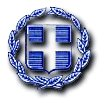 ΕΛΛΗΝΙΚΗ ΔΗΜΟΚΡΑΤΙΑ
ΝΟΜΟΣ ΗΡΑΚΛΕΙΟΥΔΗΜΟΣ ΧΕΡΣΟΝΗΣΟΥΤμήμα Διαχείρισης & Συντήρησης ΟχημάτωνΔ/ΝΣΗ ΠΕΡΙΒΑΛΛΟΝΤΟΣ & ΑΓΡΟΤΙΚΗΣ ΠΑΡΑΓΩΓΗΣΔήμος ΧερσονήσουΤΙΤΛΟΣ: Συντήρηση & επισκευή οχημάτων , μηχ/των, δικύκλων έτους 2023-2024 (διαπραγμάτευση χωρίς προηγούμενη δημοσίευση)ΕΡΓΑΣΙΕΣ : ΠΡΟΣΦΕΡΟΜΕΝΗ ΤΙΜΗ ΑΝΘΡΩΠΟΩΡΑΣΕΡΓΑΣΙΕΣ : ΠΡΟΣΦΕΡΟΜΕΝΗ ΤΙΜΗ ΑΝΘΡΩΠΟΩΡΑΣΕΡΓΑΣΙΕΣ : ΠΡΟΣΦΕΡΟΜΕΝΗ ΤΙΜΗ ΑΝΘΡΩΠΟΩΡΑΣΠεριγραφήΤΙΜΗ ΠΡΟΥΠΟΛΟΓΙΣΜΟΥ ΕΡΓΑΣΙΑΣ ΧΩΡΙΣ ΦΠΑ(ποσό σε ΕΥΡΩ/ώρα)ΠΡΟΣΦΕΡΟΜΕΝΗ ΤΙΜΗ (ποσό σε ΕΥΡΩ/ώρα)Για τις εργασίες Επισκευής & Συντήρησης #45,00#(αριθμητικώς)………………………………………….(αριθμητικώς)Για τις εργασίες Επισκευής & Συντήρησης Σαράντα πέντε(ολογράφως)………………………………………….(ολογράφως)ΕΡΓΑΣΙΕΣ : ΠΡΟΣΦΕΡΟΜΕΝΗ ΤΙΜΗ ΑΝΘΡΩΠΟΩΡΑΣΕΡΓΑΣΙΕΣ : ΠΡΟΣΦΕΡΟΜΕΝΗ ΤΙΜΗ ΑΝΘΡΩΠΟΩΡΑΣΕΡΓΑΣΙΕΣ : ΠΡΟΣΦΕΡΟΜΕΝΗ ΤΙΜΗ ΑΝΘΡΩΠΟΩΡΑΣΠεριγραφήΤΙΜΗ ΠΡΟΥΠΟΛΟΓΙΣΜΟΥ ΕΡΓΑΣΙΑΣ ΧΩΡΙΣ ΦΠΑ(ποσό σε ΕΥΡΩ/ώρα)ΠΡΟΣΦΕΡΟΜΕΝΗ ΤΙΜΗ (ποσό σε ΕΥΡΩ/ώρα)Για τις εργασίες Επισκευής & Συντήρησης #45,00#(αριθμητικώς)………………………………………….(αριθμητικώς)Για τις εργασίες Επισκευής & Συντήρησης Σαράντα πέντε(ολογράφως)………………………………………….(ολογράφως)ΕΡΓΑΣΙΕΣ : ΠΡΟΣΦΕΡΟΜΕΝΗ ΤΙΜΗ ΑΝΘΡΩΠΟΩΡΑΣΕΡΓΑΣΙΕΣ : ΠΡΟΣΦΕΡΟΜΕΝΗ ΤΙΜΗ ΑΝΘΡΩΠΟΩΡΑΣΕΡΓΑΣΙΕΣ : ΠΡΟΣΦΕΡΟΜΕΝΗ ΤΙΜΗ ΑΝΘΡΩΠΟΩΡΑΣΠεριγραφήΤΙΜΗ ΠΡΟΥΠΟΛΟΓΙΣΜΟΥ ΕΡΓΑΣΙΑΣ ΧΩΡΙΣ ΦΠΑ(ποσό σε ΕΥΡΩ/ώρα)ΠΡΟΣΦΕΡΟΜΕΝΗ ΤΙΜΗ (ποσό σε ΕΥΡΩ/ώρα)Για τις εργασίες Επισκευής & Συντήρησης #45,00#(αριθμητικώς)………………………………………….(αριθμητικώς)Για τις εργασίες Επισκευής & Συντήρησης Σαράντα πέντε(ολογράφως)………………………………………….(ολογράφως)ΕΡΓΑΣΙΕΣ : ΠΡΟΣΦΕΡΟΜΕΝΗ ΤΙΜΗ ΑΝΘΡΩΠΟΩΡΑΣΕΡΓΑΣΙΕΣ : ΠΡΟΣΦΕΡΟΜΕΝΗ ΤΙΜΗ ΑΝΘΡΩΠΟΩΡΑΣΕΡΓΑΣΙΕΣ : ΠΡΟΣΦΕΡΟΜΕΝΗ ΤΙΜΗ ΑΝΘΡΩΠΟΩΡΑΣΠεριγραφήΤΙΜΗ ΠΡΟΥΠΟΛΟΓΙΣΜΟΥ ΕΡΓΑΣΙΑΣ ΧΩΡΙΣ ΦΠΑ(ποσό σε ΕΥΡΩ/ώρα)ΠΡΟΣΦΕΡΟΜΕΝΗ ΤΙΜΗ (ποσό σε ΕΥΡΩ/ώρα)Για τις εργασίες Επισκευής & Συντήρησης #45,00#(αριθμητικώς)………………………………………….(αριθμητικώς)Για τις εργασίες Επισκευής & Συντήρησης Σαράντα πέντε(ολογράφως)………………………………………….(ολογράφως)ΕΡΓΑΣΙΕΣ : ΠΡΟΣΦΕΡΟΜΕΝΗ ΤΙΜΗ ΑΝΘΡΩΠΟΩΡΑΣΕΡΓΑΣΙΕΣ : ΠΡΟΣΦΕΡΟΜΕΝΗ ΤΙΜΗ ΑΝΘΡΩΠΟΩΡΑΣΕΡΓΑΣΙΕΣ : ΠΡΟΣΦΕΡΟΜΕΝΗ ΤΙΜΗ ΑΝΘΡΩΠΟΩΡΑΣΠεριγραφήΤΙΜΗ ΠΡΟΥΠΟΛΟΓΙΣΜΟΥ ΕΡΓΑΣΙΑΣ ΧΩΡΙΣ ΦΠΑ(ποσό σε ΕΥΡΩ/ώρα)ΠΡΟΣΦΕΡΟΜΕΝΗ ΤΙΜΗ (ποσό σε ΕΥΡΩ/ώρα)Για τις εργασίες Επισκευής & Συντήρησης #45,00#(αριθμητικώς)………………………………………….(αριθμητικώς)Για τις εργασίες Επισκευής & Συντήρησης Σαράντα πέντε(ολογράφως)………………………………………….(ολογράφως)ΕΡΓΑΣΙΕΣ : ΠΡΟΣΦΕΡΟΜΕΝΗ ΤΙΜΗ ΑΝΘΡΩΠΟΩΡΑΣΕΡΓΑΣΙΕΣ : ΠΡΟΣΦΕΡΟΜΕΝΗ ΤΙΜΗ ΑΝΘΡΩΠΟΩΡΑΣΕΡΓΑΣΙΕΣ : ΠΡΟΣΦΕΡΟΜΕΝΗ ΤΙΜΗ ΑΝΘΡΩΠΟΩΡΑΣΠεριγραφήΤΙΜΗ ΠΡΟΥΠΟΛΟΓΙΣΜΟΥ ΕΡΓΑΣΙΑΣ ΧΩΡΙΣ ΦΠΑ(ποσό σε ΕΥΡΩ/ώρα)ΠΡΟΣΦΕΡΟΜΕΝΗ ΤΙΜΗ (ποσό σε ΕΥΡΩ/ώρα)Για τις εργασίες Επισκευής & Συντήρησης #45,00#(αριθμητικώς)………………………………………….(αριθμητικώς)Για τις εργασίες Επισκευής & Συντήρησης Σαράντα πέντε(ολογράφως)………………………………………….(ολογράφως)ΕΡΓΑΣΙΕΣ : ΠΡΟΣΦΕΡΟΜΕΝΗ ΤΙΜΗ ΑΝΘΡΩΠΟΩΡΑΣΕΡΓΑΣΙΕΣ : ΠΡΟΣΦΕΡΟΜΕΝΗ ΤΙΜΗ ΑΝΘΡΩΠΟΩΡΑΣΕΡΓΑΣΙΕΣ : ΠΡΟΣΦΕΡΟΜΕΝΗ ΤΙΜΗ ΑΝΘΡΩΠΟΩΡΑΣΠεριγραφήΤΙΜΗ ΠΡΟΥΠΟΛΟΓΙΣΜΟΥ ΕΡΓΑΣΙΑΣ ΧΩΡΙΣ ΦΠΑ(ποσό σε ΕΥΡΩ/ώρα)ΠΡΟΣΦΕΡΟΜΕΝΗ ΤΙΜΗ (ποσό σε ΕΥΡΩ/ώρα)Για τις εργασίες Επισκευής & Συντήρησης #45,00#(αριθμητικώς)………………………………………….(αριθμητικώς)Για τις εργασίες Επισκευής & Συντήρησης Σαράντα πέντε(ολογράφως)………………………………………….(ολογράφως)ΕΡΓΑΣΙΕΣ : ΠΡΟΣΦΕΡΟΜΕΝΗ ΤΙΜΗ ΑΝΘΡΩΠΟΩΡΑΣΕΡΓΑΣΙΕΣ : ΠΡΟΣΦΕΡΟΜΕΝΗ ΤΙΜΗ ΑΝΘΡΩΠΟΩΡΑΣΕΡΓΑΣΙΕΣ : ΠΡΟΣΦΕΡΟΜΕΝΗ ΤΙΜΗ ΑΝΘΡΩΠΟΩΡΑΣΠεριγραφήΤΙΜΗ ΠΡΟΥΠΟΛΟΓΙΣΜΟΥ ΕΡΓΑΣΙΑΣ ΧΩΡΙΣ ΦΠΑ(ποσό σε ΕΥΡΩ/ώρα)ΠΡΟΣΦΕΡΟΜΕΝΗ ΤΙΜΗ (ποσό σε ΕΥΡΩ/ώρα)Για τις εργασίες Επισκευής & Συντήρησης #45,00#(αριθμητικώς)………………………………………….(αριθμητικώς)Για τις εργασίες Επισκευής & Συντήρησης Σαράντα πέντε(ολογράφως)………………………………………….(ολογράφως)ΕΡΓΑΣΙΕΣ : ΠΡΟΣΦΕΡΟΜΕΝΗ ΤΙΜΗ ΑΝΘΡΩΠΟΩΡΑΣΕΡΓΑΣΙΕΣ : ΠΡΟΣΦΕΡΟΜΕΝΗ ΤΙΜΗ ΑΝΘΡΩΠΟΩΡΑΣΕΡΓΑΣΙΕΣ : ΠΡΟΣΦΕΡΟΜΕΝΗ ΤΙΜΗ ΑΝΘΡΩΠΟΩΡΑΣΠεριγραφήΤΙΜΗ ΠΡΟΥΠΟΛΟΓΙΣΜΟΥ ΕΡΓΑΣΙΑΣ ΧΩΡΙΣ ΦΠΑ(ποσό σε ΕΥΡΩ/ώρα)ΠΡΟΣΦΕΡΟΜΕΝΗ ΤΙΜΗ (ποσό σε ΕΥΡΩ/ώρα)Για τις εργασίες Επισκευής & Συντήρησης#45,00#(αριθμητικώς)………………………………………….(αριθμητικώς)Για τις εργασίες Επισκευής & ΣυντήρησηςΣαράντα πέντε(ολογράφως)………………………………………….(ολογράφως)ΕΡΓΑΣΙΕΣ : ΠΡΟΣΦΕΡΟΜΕΝΗ ΤΙΜΗ ΑΝΘΡΩΠΟΩΡΑΣΕΡΓΑΣΙΕΣ : ΠΡΟΣΦΕΡΟΜΕΝΗ ΤΙΜΗ ΑΝΘΡΩΠΟΩΡΑΣΕΡΓΑΣΙΕΣ : ΠΡΟΣΦΕΡΟΜΕΝΗ ΤΙΜΗ ΑΝΘΡΩΠΟΩΡΑΣΠεριγραφήΤΙΜΗ ΠΡΟΥΠΟΛΟΓΙΣΜΟΥ ΕΡΓΑΣΙΑΣ ΧΩΡΙΣ ΦΠΑ(ποσό σε ΕΥΡΩ/ώρα)ΠΡΟΣΦΕΡΟΜΕΝΗ ΤΙΜΗ (ποσό σε ΕΥΡΩ/ώρα)Για τις εργασίες Επισκευής & Συντήρησης#45,00#(αριθμητικώς)………………………………………….(αριθμητικώς)Για τις εργασίες Επισκευής & ΣυντήρησηςΣαράντα πέντε(ολογράφως)………………………………………….(ολογράφως)ΕΡΓΑΣΙΕΣ : ΠΡΟΣΦΕΡΟΜΕΝΗ ΤΙΜΗ ΑΝΘΡΩΠΟΩΡΑΣΕΡΓΑΣΙΕΣ : ΠΡΟΣΦΕΡΟΜΕΝΗ ΤΙΜΗ ΑΝΘΡΩΠΟΩΡΑΣΕΡΓΑΣΙΕΣ : ΠΡΟΣΦΕΡΟΜΕΝΗ ΤΙΜΗ ΑΝΘΡΩΠΟΩΡΑΣΠεριγραφήΤΙΜΗ ΠΡΟΥΠΟΛΟΓΙΣΜΟΥ ΕΡΓΑΣΙΑΣ ΧΩΡΙΣ ΦΠΑ(ποσό σε ΕΥΡΩ/ώρα)ΠΡΟΣΦΕΡΟΜΕΝΗ ΤΙΜΗ (ποσό σε ΕΥΡΩ/ώρα)Για τις εργασίες Επισκευής & Συντήρησης #45,00#(αριθμητικώς)………………………………………….(αριθμητικώς)Για τις εργασίες Επισκευής & Συντήρησης Σαράντα πέντε(ολογράφως)………………………………………….(ολογράφως)ΕΡΓΑΣΙΕΣ : ΠΡΟΣΦΕΡΟΜΕΝΗ ΤΙΜΗ ΑΝΘΡΩΠΟΩΡΑΣΕΡΓΑΣΙΕΣ : ΠΡΟΣΦΕΡΟΜΕΝΗ ΤΙΜΗ ΑΝΘΡΩΠΟΩΡΑΣΕΡΓΑΣΙΕΣ : ΠΡΟΣΦΕΡΟΜΕΝΗ ΤΙΜΗ ΑΝΘΡΩΠΟΩΡΑΣΠεριγραφήΤΙΜΗ ΠΡΟΥΠΟΛΟΓΙΣΜΟΥ ΕΡΓΑΣΙΑΣ ΧΩΡΙΣ ΦΠΑ(ποσό σε ΕΥΡΩ/ώρα)ΠΡΟΣΦΕΡΟΜΕΝΗ ΤΙΜΗ (ποσό σε ΕΥΡΩ/ώρα)Για τις εργασίες Επισκευής & Συντήρησης #45,00#(αριθμητικώς)………………………………………….(αριθμητικώς)Για τις εργασίες Επισκευής & Συντήρησης Σαράντα πέντε(ολογράφως)………………………………………….(ολογράφως)ΕΡΓΑΣΙΕΣ : ΠΡΟΣΦΕΡΟΜΕΝΗ ΤΙΜΗ ΑΝΘΡΩΠΟΩΡΑΣΕΡΓΑΣΙΕΣ : ΠΡΟΣΦΕΡΟΜΕΝΗ ΤΙΜΗ ΑΝΘΡΩΠΟΩΡΑΣΕΡΓΑΣΙΕΣ : ΠΡΟΣΦΕΡΟΜΕΝΗ ΤΙΜΗ ΑΝΘΡΩΠΟΩΡΑΣΠεριγραφήΤΙΜΗ ΠΡΟΥΠΟΛΟΓΙΣΜΟΥ ΕΡΓΑΣΙΑΣ ΧΩΡΙΣ ΦΠΑ(ποσό σε ΕΥΡΩ/ώρα)ΠΡΟΣΦΕΡΟΜΕΝΗ ΤΙΜΗ (ποσό σε ΕΥΡΩ/ώρα)Για τις εργασίες Επισκευής & Συντήρησης #45,00#(αριθμητικώς)………………………………………….(αριθμητικώς)Για τις εργασίες Επισκευής & Συντήρησης Σαράντα πέντε(ολογράφως)………………………………………….(ολογράφως)ΕΡΓΑΣΙΕΣ : ΠΡΟΣΦΕΡΟΜΕΝΗ ΤΙΜΗ ΑΝΘΡΩΠΟΩΡΑΣΕΡΓΑΣΙΕΣ : ΠΡΟΣΦΕΡΟΜΕΝΗ ΤΙΜΗ ΑΝΘΡΩΠΟΩΡΑΣΕΡΓΑΣΙΕΣ : ΠΡΟΣΦΕΡΟΜΕΝΗ ΤΙΜΗ ΑΝΘΡΩΠΟΩΡΑΣΠεριγραφήΤΙΜΗ ΠΡΟΥΠΟΛΟΓΙΣΜΟΥ ΕΡΓΑΣΙΑΣ ΧΩΡΙΣ ΦΠΑ(ποσό σε ΕΥΡΩ/ώρα)ΠΡΟΣΦΕΡΟΜΕΝΗ ΤΙΜΗ (ποσό σε ΕΥΡΩ/ώρα)Για τις εργασίες Επισκευής & Συντήρησης #45,00#(αριθμητικώς)………………………………………….(αριθμητικώς)Για τις εργασίες Επισκευής & Συντήρησης Σαράντα πέντε(ολογράφως)………………………………………….(ολογράφως)ΕΡΓΑΣΙΕΣ : ΠΡΟΣΦΕΡΟΜΕΝΗ ΤΙΜΗ ΑΝΘΡΩΠΟΩΡΑΣΕΡΓΑΣΙΕΣ : ΠΡΟΣΦΕΡΟΜΕΝΗ ΤΙΜΗ ΑΝΘΡΩΠΟΩΡΑΣΕΡΓΑΣΙΕΣ : ΠΡΟΣΦΕΡΟΜΕΝΗ ΤΙΜΗ ΑΝΘΡΩΠΟΩΡΑΣΠεριγραφήΤΙΜΗ ΠΡΟΥΠΟΛΟΓΙΣΜΟΥ ΕΡΓΑΣΙΑΣ ΧΩΡΙΣ ΦΠΑ(ποσό σε ΕΥΡΩ/ώρα)ΠΡ ΠΡΟΣΦΕΡΟΜΕΝΗ ΤΙΜΗ (ποσό σε ΕΥΡΩ/ώρα)Για τις εργασίες Επισκευής & Συντήρησης #45,00#(αριθμητικώς)………………………………………….(αριθμητικώς)Για τις εργασίες Επισκευής & Συντήρησης Σαράντα πέντε(ολογράφως)………………………………………….(ολογράφως)ΕΡΓΑΣΙΕΣ : ΠΡΟΣΦΕΡΟΜΕΝΗ ΤΙΜΗ ΑΝΘΡΩΠΟΩΡΑΣΕΡΓΑΣΙΕΣ : ΠΡΟΣΦΕΡΟΜΕΝΗ ΤΙΜΗ ΑΝΘΡΩΠΟΩΡΑΣΕΡΓΑΣΙΕΣ : ΠΡΟΣΦΕΡΟΜΕΝΗ ΤΙΜΗ ΑΝΘΡΩΠΟΩΡΑΣΠεριγραφήΤΙΜΗ ΠΡΟΥΠΟΛΟΓΙΣΜΟΥ ΕΡΓΑΣΙΑΣ ΧΩΡΙΣ ΦΠΑ(ποσό σε ΕΥΡΩ/ώρα)ΠΡΟΣΦΕΡΟΜΕΝΗ ΤΙΜΗ (ποσό σε ΕΥΡΩ/ώρα)Για τις εργασίες Επισκευής & Συντήρησης #45,00#(αριθμητικώς)………………………………………….(αριθμητικώς)Για τις εργασίες Επισκευής & Συντήρησης Σαράντα πέντε(ολογράφως)………………………………………….(ολογράφως)ΕΡΓΑΣΙΕΣ : ΠΡΟΣΦΕΡΟΜΕΝΗ ΤΙΜΗ ΑΝΘΡΩΠΟΩΡΑΣΕΡΓΑΣΙΕΣ : ΠΡΟΣΦΕΡΟΜΕΝΗ ΤΙΜΗ ΑΝΘΡΩΠΟΩΡΑΣΕΡΓΑΣΙΕΣ : ΠΡΟΣΦΕΡΟΜΕΝΗ ΤΙΜΗ ΑΝΘΡΩΠΟΩΡΑΣΠεριγραφήΤΙΜΗ ΠΡΟΥΠΟΛΟΓΙΣΜΟΥ ΕΡΓΑΣΙΑΣ ΧΩΡΙΣ ΦΠΑ(ποσό σε ΕΥΡΩ/ώρα)ΠΡΟΣΦΕΡΟΜΕΝΗ ΤΙΜΗ (ποσό σε ΕΥΡΩ/ώρα)Για τις εργασίες Επισκευής & Συντήρησης #45,00#(αριθμητικώς)………………………………………….(αριθμητικώς)Για τις εργασίες Επισκευής & Συντήρησης Σαράντα πέντε(ολογράφως)………………………………………….(ολογράφως)ΕΡΓΑΣΙΕΣ : ΠΡΟΣΦΕΡΟΜΕΝΗ ΤΙΜΗ ΑΝΘΡΩΠΟΩΡΑΣΕΡΓΑΣΙΕΣ : ΠΡΟΣΦΕΡΟΜΕΝΗ ΤΙΜΗ ΑΝΘΡΩΠΟΩΡΑΣΕΡΓΑΣΙΕΣ : ΠΡΟΣΦΕΡΟΜΕΝΗ ΤΙΜΗ ΑΝΘΡΩΠΟΩΡΑΣΠεριγραφήΤΙΜΗ ΠΡΟΥΠΟΛΟΓΙΣΜΟΥ ΕΡΓΑΣΙΑΣ ΧΩΡΙΣ ΦΠΑ(ποσό σε ΕΥΡΩ/ώρα)ΠΡΟΣΦΕΡΟΜΕΝΗ ΤΙΜΗ (ποσό σε ΕΥΡΩ/ώρα)Για τις εργασίες Επισκευής & Συντήρησης #45,00#(αριθμητικώς)………………………………………….(αριθμητικώς)Για τις εργασίες Επισκευής & Συντήρησης Σαράντα πέντε(ολογράφως)………………………………………….(ολογράφως)ΕΡΓΑΣΙΕΣ : ΠΡΟΣΦΕΡΟΜΕΝΗ ΤΙΜΗ ΑΝΘΡΩΠΟΩΡΑΣΕΡΓΑΣΙΕΣ : ΠΡΟΣΦΕΡΟΜΕΝΗ ΤΙΜΗ ΑΝΘΡΩΠΟΩΡΑΣΕΡΓΑΣΙΕΣ : ΠΡΟΣΦΕΡΟΜΕΝΗ ΤΙΜΗ ΑΝΘΡΩΠΟΩΡΑΣΠεριγραφήΤΙΜΗ ΠΡΟΥΠΟΛΟΓΙΣΜΟΥ ΕΡΓΑΣΙΑΣ ΧΩΡΙΣ ΦΠΑ(ποσό σε ΕΥΡΩ/ώρα)ΠΡΟΣΦΕΡΟΜΕΝΗ ΤΙΜΗ (ποσό σε ΕΥΡΩ/ώρα)Για τις εργασίες Επισκευής & Συντήρησης #45,00#(αριθμητικώς)………………………………………….(αριθμητικώς)Για τις εργασίες Επισκευής & Συντήρησης Σαράντα πέντε(ολογράφως)………………………………………….(ολογράφως)ΠΡΟΣΦΕΡΟΜΕΝΟ ΠΟΣΟΣΤΟ ΕΚΠΤΩΣΗΣ (%) ΠΡΟΣΦΕΡΟΜΕΝΟ ΠΟΣΟΣΤΟ ΕΚΠΤΩΣΗΣ (%) ΠεριγραφήΠΡΟΣΦΕΡΟΜΕΝΟ ΠΟΣΟΣΤΟ ΕΚΠΤΩΣΗΣ (%)ΣΤΟ ΣΥΝΟΛΟ ΤΩΝ ΤΙΜΩΝ ΤΩΝ ΑΝΤΑΛΛΑΚΤΙΚΩΝ ΤΟΥ ΠΙΝΑΚΑ 21 – ΠΑΡΑΡΤΗΜΑ ΙΙΓια την προμήθεια των ανταλλακτικών (ποσοστιαία έκπτωση επί του συνόλου της ομάδας)(αριθμητικώς)Για την προμήθεια των ανταλλακτικών (ποσοστιαία έκπτωση επί του συνόλου της ομάδας)………………………………………….(ολογράφως)